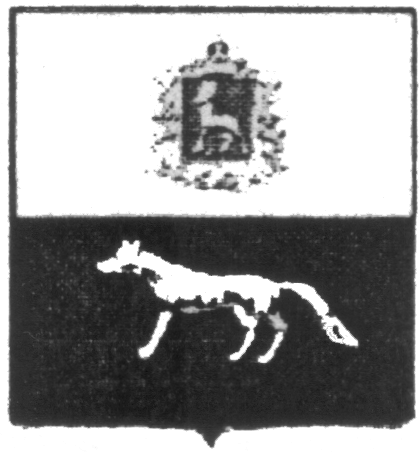 П О С Т А Н О В Л Е Н И Е       от 18.07.2019 г. № 40О внесении изменений в Приложение к постановлению администрации сельского поселения Сергиевск муниципального района Сергиевский № 75 от 29.12.2018г.  «Об утверждении муниципальной программы «Защита населения и территории от чрезвычайных ситуаций природного и техногенного характера, обеспечение пожарной безопасности и создание условий для деятельности народной дружины на территории сельского поселения Сергиевск муниципального района Сергиевский» на 2019-2021гг.В соответствии с Федеральным законом от 06.10.2003 № 131-ФЗ «Об общих принципах организации местного самоуправления в Российской Федерации» и Уставом сельского поселения Сергиевск, в целях уточнения объемов финансирования проводимых программных мероприятий, Администрация сельского поселения Сергиевск муниципального района Сергиевский  ПОСТАНОВЛЯЕТ:        1.Внести изменения в Приложение к постановлению Администрации сельского поселения Сергиевск муниципального района Сергиевский № 75 от 29.12.2018 г.   «Об утверждении муниципальной программы «Защита населения и территории от чрезвычайных ситуаций природного и техногенного характера, обеспечение пожарной безопасности и создание условий для деятельности народной дружины на территории сельского поселения Сергиевск муниципального района Сергиевский» на 2019-2021гг. (далее - Программа) следующего содержания:       1.1. В Паспорте Программы позицию «Объем и источники финансирования Программы» изложить в следующей редакции:         Прогнозируемые общие затраты на реализацию мероприятий программы составляют 671,38538 тыс. рублейв том числе по годам:2019 год – 580,38538 тыс. рублей  2020 год – 45,50000  (прогноз)2021 год – 45,50000  (прогноз).       1.2. Раздел 4 Программы «Срок реализации Программы и источники финансирования» абзац 3 изложить в следующей редакции:       Общий объем финансирования на реализацию Программы составляет 671,38538 тыс. рублей, в том числе по годам: 	- на 2019 год – 580,38538 тыс. рублей;	- на 2020 год – 45,50000 тыс. рублей;	- на 2021 год – 45,50000 тыс. рублей.       1.3. Раздел 5 Программы «Перечень программных мероприятий» изложить в следующей редакции:       2.Опубликовать настоящее Постановление в газете «Сергиевский вестник».       3.Настоящее Постановление вступает в силу со дня его официального опубликования.Глава сельского поселения Сергиевск муниципального района Сергиевский                                        Арчибасов М.М. Наименование мероприятийСельское поселение СергиевскСельское поселение СергиевскСельское поселение СергиевскНаименование мероприятийЗатраты на 2019 год, тыс.рублейЗатраты на 2020 год, тыс.рублейЗатраты на 2021 год, тыс.рублейМероприятия в области гражданской обороны, предупреждения и ликвидации чрезвычайных ситуаций природного и техногенного характера, обеспечение пожарной безопасности45,500000,000,00Прочие мероприятия235,0253845,5000045,50000Оказание поддержки гражданам и их объединениям, участвующим в охране общественного порядка, создание условий для деятельности народных дружин299,860000,000,00ИТОГО580,3853845,5000045,50000